ПРАВИТЕЛЬСТВО СТАВРОПОЛЬСКОГО КРАЯРАСПОРЯЖЕНИЕот 27 сентября 2010 г. N 382-рпО МЕРАХ ПО ОБЕСПЕЧЕНИЮ ПЕРЕХОДА НА ПРЕДОСТАВЛЕНИЕВ ЭЛЕКТРОННОЙ ФОРМЕ ПЕРВООЧЕРЕДНЫХ ГОСУДАРСТВЕННЫХ,МУНИЦИПАЛЬНЫХ УСЛУГ ОРГАНАМИ ИСПОЛНИТЕЛЬНОЙ ВЛАСТИСТАВРОПОЛЬСКОГО КРАЯ, ОРГАНАМИ МЕСТНОГО САМОУПРАВЛЕНИЯМУНИЦИПАЛЬНЫХ ОБРАЗОВАНИЙ СТАВРОПОЛЬСКОГО КРАЯ,А ТАКЖЕ УСЛУГ, ПРЕДОСТАВЛЯЕМЫХ В ЭЛЕКТРОННОЙ ФОРМЕГОСУДАРСТВЕННЫМИ И МУНИЦИПАЛЬНЫМИ УЧРЕЖДЕНИЯМИСТАВРОПОЛЬСКОГО КРАЯ1. В соответствии с частью 4 статьи 29 Федерального закона "Об организации предоставления государственных и муниципальных услуг", а также в целях реализации распоряжения Правительства Российской Федерации от 17 декабря 2009 г. N 1993-р:1.1. Утвердить прилагаемые:1.1.1. План-график перехода на предоставление в электронной форме первоочередных государственных услуг органами исполнительной власти Ставропольского края, а также услуг, предоставляемых в электронной форме государственными учреждениями Ставропольского края (далее - План перехода).(в ред. распоряжения Правительства Ставропольского края от 16.08.2011 N 322-рп)1.1.2. Перечень этапов реализации плана-графика перехода на предоставление в электронной форме первоочередных государственных услуг органами исполнительной власти Ставропольского края, а также услуг, предоставляемых в электронной форме государственными учреждениями Ставропольского края.(в ред. распоряжения Правительства Ставропольского края от 16.08.2011 N 322-рп)1.2. Органам исполнительной власти Ставропольского края:1.2.1. В срок до 30 сентября 2010 года разработать и представить на согласование в министерство экономического развития Ставропольского края и комитет Ставропольского края по информационным технологиям и связи ведомственные планы организационно-технических мероприятий по переходу на предоставление в электронной форме первоочередных государственных услуг органами исполнительной власти Ставропольского края, а также услуг, предоставляемых в электронной форме государственными учреждениями Ставропольского края (далее - ведомственный план организационно-технических мероприятий).(в ред. распоряжения Правительства Ставропольского края от 16.08.2011 N 322-рп)1.2.2. Ежеквартально в срок до 15-го числа месяца, следующего за отчетным кварталом, представлять в министерство экономического развития Ставропольского края и комитет Ставропольского края по информационным технологиям и связи информацию о ходе выполнения Плана перехода и ведомственных планов организационно-технических мероприятий.1.3. Рекомендовать органам местного самоуправления муниципальных образований Ставропольского края (далее - органы местного самоуправления):1.3.1. Разработать:планы-графики перехода на предоставление в электронной форме первоочередных муниципальных услуг и государственных услуг, предоставляемых органами местного самоуправления при осуществлении отдельных государственных полномочий, переданных законами Ставропольского края, органами местного самоуправления, а также услуг, предоставляемых в электронной форме муниципальными учреждениями Ставропольского края (далее - муниципальные планы перехода);(в ред. распоряжения Правительства Ставропольского края от 16.08.2011 N 322-рп)планы организационно-технических мероприятий по переходу на предоставление в электронной форме первоочередных муниципальных услуг и государственных услуг, предоставляемых органами местного самоуправления при осуществлении отдельных государственных полномочий, переданных законами Ставропольского края, органами местного самоуправления, а также услуг, предоставляемых в электронной форме муниципальными учреждениями Ставропольского края (далее - муниципальные планы организационно-технических мероприятий).(в ред. распоряжения Правительства Ставропольского края от 16.08.2011 N 322-рп)1.3.2. Ежеквартально в срок до 15-го числа месяца, следующего за отчетным кварталом, представлять в министерство экономического развития Ставропольского края и комитет Ставропольского края по информационным технологиям и связи информацию о ходе выполнения муниципальных планов перехода и муниципальных планов организационно-технических мероприятий.1.4. Министерству экономического развития Ставропольского края:1.4.1. Осуществлять координацию деятельности органов исполнительной власти Ставропольского края и оказание им методической помощи по реализации Плана перехода.1.4.2. Совместно с органами исполнительной власти Ставропольского края в срок до 30 октября 2010 года внести предложения о необходимости расширения перечня первоочередных государственных услуг, предоставляемых органами исполнительной власти Ставропольского края, и услуг, предоставляемых в электронной форме государственными учреждениями Ставропольского края, указанного в Плане перехода, а также об определении перечня государственных услуг, предоставляемых органами местного самоуправления в электронной форме при осуществлении отдельных государственных полномочий, переданных законами Ставропольского края.(в ред. распоряжения Правительства Ставропольского края от 16.08.2011 N 322-рп)1.5. Комитету Ставропольского края по информационным технологиям и связи организовать информационно-технологическое взаимодействие между органами исполнительной власти Ставропольского края, органами местного самоуправления, подведомственными им учреждениями в целях предоставления государственных и муниципальных услуг в электронной форме, а также услуг, предоставляемых в электронной форме государственными и муниципальными учреждениями Ставропольского края.(в ред. распоряжения Правительства Ставропольского края от 16.08.2011 N 322-рп)1.6. Министерству экономического развития Ставропольского края и комитету Ставропольского края по информационным технологиям и связи оказывать методическую помощь органам местного самоуправления по исполнению подпункта 1.3 настоящего распоряжения.1.7. Переход на предоставление в электронной форме первоочередных государственных услуг органами исполнительной власти Ставропольского края, а также услуг, предоставляемых в электронной форме государственными учреждениями Ставропольского края, осуществлять за счет средств, предусмотренных в бюджете Ставропольского края на соответствующий финансовый год на текущее финансирование деятельности этих органов.(в ред. распоряжения Правительства Ставропольского края от 16.08.2011 N 322-рп)2. Контроль за выполнением настоящего распоряжения возложить на первого заместителя председателя Правительства Ставропольского края - министра финансов Ставропольского края Шаповалова В.Г. и заместителя председателя Правительства Ставропольского края Ефремова Г.Г.3. Настоящее распоряжение вступает в силу со дня его подписания.ГубернаторСтавропольского краяВ.В.ГАЕВСКИЙУтвержденраспоряжениемПравительства Ставропольского краяот 27 сентября 2010 г. N 382-рпПЛАН-ГРАФИКПЕРЕХОДА НА ПРЕДОСТАВЛЕНИЕ В ЭЛЕКТРОННОЙ ФОРМЕПЕРВООЧЕРЕДНЫХ ГОСУДАРСТВЕННЫХ УСЛУГ ОРГАНАМИИСПОЛНИТЕЛЬНОЙ ВЛАСТИ СТАВРОПОЛЬСКОГО КРАЯ,А ТАКЖЕ УСЛУГ, ПРЕДОСТАВЛЯЕМЫХ В ЭЛЕКТРОННОЙ ФОРМЕГОСУДАРСТВЕННЫМИ УЧРЕЖДЕНИЯМИ СТАВРОПОЛЬСКОГО КРАЯ┌────┬────────────────────────┬───────────────────────┬────────────────┬─────────────────────────────────────────────────────────────┐│    │  Наименование услуги   │                       │                │      Срок реализации этапов плана-графика перехода на       ││    │    в соответствии      │ Наименование услуги,  │                │      предоставление в электронной форме первоочередных      ││ N  │   с распоряжением      │   предоставляемой в   │ Ответственный  │                    государственных услуг                    ││п/п │Правительства Российской│  Ставропольском крае  │  исполнитель   ├──────────┬──────────┬──────────┬──────────┬─────────────────┤│    │Федерации от 17 декабря │                       │                │  первый  │  второй  │  третий  │четвертый │   пятый этап    ││    │    2009 г. N 1993-р    │                       │                │   этап   │   этап   │   этап   │   этап   │                 │├────┼────────────────────────┼───────────────────────┼────────────────┼──────────┼──────────┼──────────┼──────────┼─────────────────┤│ 1  │           2            │           3           │       4        │    5     │    6     │    7     │    8     │        9        │└────┴────────────────────────┴───────────────────────┴────────────────┴──────────┴──────────┴──────────┴──────────┴─────────────────┘                     I. Услуги в сфере образования и науки 1.   Лицензирование и         лицензирование          министерство         до         до         до         до             -      государственная          образовательных         образования      01.08.2010 01.09.2010 01.08.2011 01.01.2012      аккредитация             учреждений,             Ставропольского      образовательных          расположенных на        края (далее -      учреждений,              территории              минобразования      расположенных на         Ставропольского края,   края)      территории субъекта      по всем реализуемым      Российской Федерации,    ими образовательным      по всем реализуемым      программам, за      ими образовательным      исключением      программам, за           образовательных      исключением              учреждений,      образовательных          полномочия по      учреждений, полномочия   лицензированию      по лицензированию и      которых осуществляют      аккредитации которых     федеральные органы      осуществляют             государственной      федеральные органы       власти      государственной власти                               государственная         минобразования       до         до         до         до             -                               аккредитация            края             26.11.2010 31.12.2010 22.06.2012 28.12.2012                               образовательных                               учреждений,                               расположенных на                               территории                               Ставропольского края,                               по всем реализуемым                               ими образовательным                               программам, за                               исключением                               образовательных                               учреждений,                               полномочия по                               аккредитации которых                               осуществляют                               федеральные органы                               государственной                               власти 2.   Прием заявлений,         прием заявлений,        государственные         до         до         до         до        до      постановка на учет и     постановка на учет и    дошкольные       26.11.2010 31.12.2010 22.06.2012 28.1.2012  23.12.2013      зачисление детей в       зачисление детей в      образовательные      образовательные          государственные         учреждения      учреждения,              образовательные         компенсирующего      реализующие основную     учреждения              вида      образовательную          компенсирующего вида,   Ставропольского      программу дошкольного    реализующие основную    края, имеющие      образования (детские     образовательную         лицензию и      сады)                    программу дошкольного   государственную                               образования (детские    аккредитацию                               сады) (в ред. распоряжений Правительства Ставропольского края от 08.11.2010 N 469-рп, от 16.08.2011 N 322-рп) 3.   Предоставление           предоставление          минобразования       до         -          -          -              -      информации об            информации об           края             26.11.2010      организации              организации      общедоступного и         общедоступного и      бесплатного              бесплатного      дошкольного,             дошкольного,      начального общего,       начального общего,      основного общего,        основного общего,      среднего (полного)       среднего (полного)      общего образования, а    общего образования, а      также дополнительного    также дополнительного      образования в            образования в      общеобразовательных      общеобразовательных      учреждениях,             учреждениях,      расположенных на         находящихся в ведении      территории субъекта      Ставропольского края      Российской Федерации 4.   Предоставление           предоставление          минобразования       до         -          -          -              -      информации об            информации об           края             26.11.2010      организации              организации      начального, среднего и   начального, среднего      дополнительного          и дополнительного      профессионального        профессионального      образования              образования (за                               исключением                               образования,                               получаемого в                               федеральных                               образовательных                               учреждениях, перечень                               которых утверждается                               Правительством                               Российской Федерации) 5.   Предоставление           предоставление          минобразования       до         до         до         до           до      информации о порядке     информации о порядке    края             26.11.2010 31.12.2010 22.06.2012 28.12.2012   23.12.2013      проведения               проведения      государственной          государственной      (итоговой) аттестации    (итоговой) аттестации      обучающихся, освоивших   обучающихся,      образовательные          освоивших      программы основного      образовательные      общего и среднего        программы основного      (полного) общего         общего и среднего      образования, в том       (полного) общего      числе в форме единого    образования, в том      государственного         числе в форме единого      экзамена, а также        государственного      информации из баз        экзамена, а также      данных субъектов         информации из баз      Российской Федерации     данных      об участниках единого    Ставропольского края      государственного         об участниках единого      экзамена и о             государственного      результатах единого      экзамена и о      государственного         результатах единого      экзамена                 государственного                               экзамена  1 5 .  Зачисление в             зачисление в            образовательные      до         до         до         до           до      образовательное          образовательное         учреждения края  26.11.2010 31.12.2010 22.06.2012 28.12.2012   23.12.2013      учреждение               учреждение, находящееся                               в ведении                               Ставропольского края                               (далее -                               образовательные                               учреждения края) (п. 5.1 введен распоряжением Правительства Ставропольского края от 08.11.2010 N 469-рп)  2 5 .  Предоставление           предоставление          образовательные      до         до         до         до           до      информации о результатах информации о            учреждения края  26.11.2010 31.12.2010 22.06.2012 28.12.2012   23.12.2013      сданных экзаменов,       результатах сданных      тестирования и иных      экзаменов, тестирования      вступительных испытаний, и иных вступительных      а также о зачислении в   испытаний, а также о      образовательные          зачислении в      учреждения               образовательные                               учреждения края (п. 5.2 введен распоряжением Правительства Ставропольского края от 08.11.2010 N 469-рп)  3 5 .  Предоставление           предоставление          образовательные      до         до         до         до           до      информации об            информации об           учреждения края  26.11.2010 31.12.2010 22.06.2012 28.12.2012   23.12.2013      образовательных          образовательных      программах и учебных     программах и учебных      планах, рабочих          планах, рабочих      программах учебных       программах учебных      курсов, предметов,       курсов, предметов,      дисциплин (модулей),     дисциплин (модулей),      годовых календарных      годовых календарных      учебных графиках         учебных графиках в                               образовательных                               учреждениях края (п. 5.3  введен распоряжением Правительства Ставропольского края от 08.11.2010 N 469-рп)  4 5 .  Предоставление           предоставление          образовательные      до         до         до         до           до      информации о текущей     информации о текущей    учреждения края  26.11.2010 31.12.2010 22.06.2012 28.12.2012   23.12.2013      успеваемости учащегося,  успеваемости учащегося,      ведение электронного     ведение электронного      дневника и электронного  дневника и электронного      журнала успеваемости     журнала успеваемости                               учащихся                               образовательных                               учреждений края (п. 5.4  введен распоряжением Правительства Ставропольского края от 08.11.2010 N 469-рп)                     II. Услуги в сфере здравоохранения 6.   Лицензирование           лицензирование          комитет              до         до         до         до             -      медицинской              медицинской             Ставропольского  01.08.2010 01.09.2010 01.08.2011 01.01.2012      деятельности             деятельности            края по пищевой      организаций              организаций             и      муниципальной и          муниципальной и         перерабатывающей      частной систем           частной систем          промышленности,      здравоохранения (за      здравоохранения (за     торговле и      исключением              исключением             лицензированию      деятельности по          деятельности по         (далее - комитет      оказанию                 оказанию                по      высокотехнологичной      высокотехнологичной     лицензированию)      медицинской помощи)      медицинской помощи) 7.   Лицензирование           лицензирование          комитет по           до         до         до         до             -      деятельности,            деятельности,           лицензированию   01.08.2010 01.09.2010 01.08.2011 01.01.2012      связанной с оборотом     связанной с оборотом      наркотических средств    наркотических средств      и психотропных веществ   и психотропных      (за исключением          веществ (за      деятельности,            исключением      осуществляемой           деятельности,      организациями оптовой    осуществляемой      торговли                 организациями оптовой      лекарственными           торговли      средствами и аптеками    лекарственными      федеральных              средствами и аптеками      организаций              федеральных      здравоохранения)         организаций                               здравоохранения) 8.   Лицензирование           лицензирование          комитет по           до         до         до         до             -      фармацевтической         фармацевтической        лицензированию   01.08.2010 01.09.2010 01.08.2011 01.01.2012      деятельности (за         деятельности (за      исключением              исключением      деятельности,            деятельности,      осуществляемой           осуществляемой      организациями оптовой    организациями оптовой      торговли                 торговли      лекарственными           лекарственными      средствами и аптеками    средствами и аптеками      федеральных              федеральных      организаций              организаций      здравоохранения)         здравоохранения) 9.   Присвоение,              присвоение,             министерство         до         до         до         до          до      подтверждение или        подтверждение или       здравоохранения  26.11.2010 31.12.2010 22.06.2012 28.12.2012  23.12.2013      снятие                   снятие аттестационной   Ставропольского      квалификационных         комиссией               края (далее -      категорий                Ставропольского края    минздрав края)      специалистов,            квалификационных      работающих в системе     категорий      здравоохранения          специалистов с высшим      Российской Федерации     профессиональным                               образованием,                               специалистов со                               средним                               профессиональным                               медицинским                               образованием и                               фармацевтическим                               специалистам,                               работающим в системе                               здравоохранения                               Ставропольского края 10.  Прием заявлений,         прием заявлений,        минздрав края        до         до         до         до           до      постановка на учет и     постановка на учет и                     26.11.2010 31.12.2010 22.06.2012 28.12.2012   23.12.2013      предоставление           направление на      информации об            лечение бесплодия с      организации оказания     применением      высокотехнологичной      вспомогательных      медицинской помощи       репродуктивных                               технологий за счет                               средств бюджета                               Ставропольского края                               прием заявлений,        минздрав края        до         до         до         до         до                               постановка на учет и                     26.11.2010 31.12.2010 22.06.2012 28.12.2012  23.12.2013                               предоставление                               информации об                               организации оказания                               высокотехнологичной                               медицинской помощи в                               государственных                               учреждениях                               здравоохранения                               Ставропольского края 11.  Прием заявлений,         прием заявлений,        минздрав края        до         до         до         до          до      постановка на учет и     постановка на учет и                     26.11.2010 31.12.2010 22.06.2012 28.12.2012  23.12.2013      предоставление           предоставление      информации об            информации о порядке      организации оказания     направления граждан      медицинской помощи,      Российской Федерации      предусмотренной          (в возрасте от 18 лет и      законодательством        старше), подвергшихся      субъекта Российской      воздействию радиации      Федерации для            вследствие катастрофы      определенной категории   на Чернобыльской АЭС, и      граждан                  граждан, приравненных к                               данной категории, на                               санаторно-курортное                               лечение и реабилитацию                               прием заявлений,        минздрав края        до         до         до         до           до                               постановка на учет и                     26.11.2010 31.12.2010 22.06.2012 28.12.2012  23.12.2013                               предоставление                               информации о порядке                               направления на                               санаторно-курортное                               лечение детей                               участников ликвидации                               катастрофы на                               Чернобыльской АЭС                               прием заявлений,        минздрав края        до         до         до         до          до                               постановка на учет и                     26.11.2010 31.12.2010 22.06.2012 28.12.2012  23.12.2013                               предоставление                               информации о                               санаторно-курортных                               учреждениях и порядке                               направления на                               санаторно-курортное                               лечение детей в                               санатории, находящиеся                               в ведении Министерства                               здравоохранения и                               социального развития                               Российской Федерации                               прием заявлений,        минздрав края        до         до         до         до          до                               постановка на учет и                     26.11.2010 31.12.2010 22.06.2012 28.12.2012  23.12.2013                               предоставление                               информации о порядке                               направления детей-сирот                               и детей, находящихся в                               трудной жизненной                               ситуации, в                               специализированные дома                               ребенка                               предоставление          минздрав края        до         -          -          -            -                               информации об услуге по                  26.11.2010                               осуществлению мер                               социальной поддержки                               гражданам, награжденным                               нагрудным знаком                               "Почетный донор                               России", "Почетный                               донор СССР", в виде                               внеочередного                               направления и лечения в                               государственных                               учреждениях                               здравоохранения                               Ставропольского края в                               рамках Территориальной                               программы                               государственных                               гарантий оказания                               гражданам Российской                               Федерации на территории                               Ставропольского края                               бесплатной медицинской                               помощи на                               соответствующий год и в                               порядке, определяемом                               Правительством                               Ставропольского края (п. 11 в ред. распоряжения Правительства Ставропольского края от 08.11.2010 N 469-рп)   1 11 . Прием заявлений,         прием заявлений,        минздрав края,       до         до         до         до          до      постановка на учет и     постановка на учет и    учреждения       26.11.2010 31.12.2010 22.06.2012 28.12.2012  23.12.2013      предоставление           предоставление          здравоохранения      информации об            информации об           Ставропольского      организации оказания     организации оказания    края      специализированной       специализированной      медицинской помощи в     медицинской помощи в      специализированных       специализированных      медицинских учреждениях  медицинских учреждениях                               здравоохранения                               Ставропольского края (п. 11.1 введен распоряжением Правительства Ставропольского края от 08.11.2010 N 469-рп; в ред. распоряжения Правительства Ставропольского края от 13.04.2011 N 137-рп)              III. Услуги в сфере социальной защиты населения 12.  Социальная поддержка     зачисление граждан      министерство         до         до         до         до            до      и социальное             пожилого возраста и     труда и          26.11.2010 31.12.2010 22.06.2012 28.12.2012    23.12.2013      обслуживание граждан     инвалидов на            социальной      пожилого возраста и      стационарное            защиты населения      инвалидов                социальное              Ставропольского                               обслуживание            края (далее -                               государственными        минтруд края),                               учреждениями            государственные                               социального             учреждения                               обслуживания            социального                               населения               обслуживания                               Ставропольского края    населения                                                       Ставропольского                                                       края (далее -                                                       учреждения                                                       социального                                                       обслуживания) (п. 12 в ред. распоряжения Правительства Ставропольского края от 16.08.2011 N 322-рп) 13.  Социальная поддержка     предоставление          учреждения           до         до         до         до            до      и социальное             оздоровительных         социального      26.11.2010 31.12.2010 01.08.2011 01.01.2012    01.08.2012      обслуживание граждан,    путевок детям из        обслуживания      находящихся в трудной    семей, находящихся в      жизненной ситуации       трудной жизненной                               ситуации, проживающих                               на территории                               Ставропольского края                               назначение и выплата    минтруд края         до         до         до         до            до                               ежемесячных денежных                     26.11.2010 31.12.2010 01.08.2011 01.01.2012    01.08.2012                               выплат                               ВИЧ-инфицированным и                               лицам, осуществляющим                               уход за                               ВИЧ-инфицированными-                               несовершеннолетними                               назначение и выплата    минтруд края         до         до         до         до            до                               государственных                          26.11.2010 31.12.2010 01.08.2011 01.01.2012    01.08.2012                               единовременных пособий                               и ежемесячных денежных                               компенсаций гражданам                               при возникновении у них                               поствакцинальных                               осложнений (п. 13 в ред. распоряжения Правительства Ставропольского края от 16.08.2011 N 322-рп) 14.  Социальная поддержка и   предоставление          минздрав края,       до         до         до         до          до      социальное               безнадзорным детям и    минтруд края,    26.11.2010 31.12.2010 01.08.2011 01.01.2012  01.08.2012      обслуживание             детям, оставшимся без   учреждения      детей-сирот,             попечения родителей,    социального      безнадзорных детей,      путевок на временное    обслуживания      детей, оставшихся без    проживание в      попечения родителей      социальный приют при                               учреждении                               социального                               обслуживания семьи и                               детей Ставропольского                               края (в ред. распоряжения Правительства Ставропольского края от 08.11.2010 N 469-рп) 15.  Социальная поддержка     предоставление          учреждения           до         до         до         до            до      семей, имеющих детей     оздоровительных путевок социального      26.11.2010 31.12.2010 22.06.2012 28.12.2012    23.12.2013".      (в том числе             для детей, проживающих  обслуживания      многодетных семей,       на территории      одиноких родителей)      Ставропольского края (п. 15 в ред. распоряжения Правительства Ставропольского края от 16.08.2011 N 322-рп) 16.  Прием заявлений,         прием заявлений,        минтруд края         до         до         до         до         до      документов, а также      документов, а также                      26.11.2010 31.12.2010 01.08.2011 01.01.2012  01.08.2012      постановка граждан на    постановка граждан      учет в качестве          Российской Федерации      нуждающихся в жилых      на учет в качестве      помещениях               нуждающихся в жилых                               помещениях в                               специальных домах                               системы социального                               обслуживания                               населения                               специализированного                               жилищного фонда                               Ставропольского края   1 16 . Социальная поддержка     прием заявлений,        минтруд края         до         до         до         до          до      отдельных категорий      документов и принятие                    26.11.2010 31.12.2010 22.06.2012 28.12.2012  23.12.2013      граждан в соответствии с решений о выплате      принятыми нормативными   гражданам, пострадавшим      актами субъекта          в результате      Российской Федерации     чрезвычайных ситуаций                               природного и                               техногенного характера                               в Ставропольском крае,                               единовременной                               материальной помощи и                               финансовой помощи в                               связи с утратой ими                               имущества первой                               необходимости                               прием заявлений,        минтруд края         до         до         до         до          до                               документов и принятие                    26.11.2010 01.12.2010 22.06.2012 28.12.2012  23.12.2013                               решений о выплате                               гражданам, пострадавшим                               в результате                               террористических актов,                               произошедших на                               территории                               Ставропольского края                               (далее -                               террористический акт),                               единовременного пособия                               прием заявлений,        минтруд края         до         до         до         до          до                               документов и принятие                    26.11.2010 01.12.2010 22.06.2012 28.12.2012  23.12.2013                               решений о выплате                               членам семьи (супруге                               (супругу), детям,                               родителям, лицам,                               находившимся на                               иждивении) гражданина,                               погибшего (умершего) в                               результате                               террористического акта                               и (или) при пресечении                               террористического акта                               правомерными                               действиями,                               единовременных пособий (п. 16.1 введен распоряжением Правительства Ставропольского края от 08.11.2010 N 469-рп)         IV. Услуги в сфере содействия занятости населения и записи                        актов гражданского состояния 17.  Содействие гражданам в   содействие гражданам  управление             до         до         до         до         до      поиске подходящей        в поиске подходящей   государственной    26.11.2010 31.12.2010 01.08.2011 01.01.2012 01.08.2012      работы, а                работы, а             службы занятости      работодателям в          работодателям - в     населения      подборе необходимых      подборе необходимых   Ставропольского      работников               работников            края (далее -      (предоставление          (предоставление       управление      информации о             информации о          занятости края)      проводимых ярмарках      проводимых ярмарках      вакансий, имеющихся      вакансий, имеющихся      вакансиях, сведений из   вакансиях, сведений      баз данных соискателей   из баз данных      и работодателей)         соискателей и                               работодателей)                               информирование        управление             до         до         до         до         до                               населения и           занятости края     26.11.2010 31.12.2010 01.08.2011 01.01.2012 01.08.2012                               организаций                               Ставропольского края                               о вакансиях на рынке                               труда Ставропольского                               края 18.  Выдача работодателям     выдача работодателям  управление             до         до         до         до         -      заключений о             заключений о          занятости края     26.11.2010 31.12.2010 01.08.2011 01.01.2012      привлечении и об         привлечении и об      использовании            использовании      иностранных работников   иностранных      в соответствии с         работников в      законодательством о      соответствии с      правовом положении       законодательством о      иностранных граждан в    правовом положении      Российской Федерации     иностранных граждан в                               Российской Федерации 19.  Прием и выдача           прием и выдача          территориальные      до         до         до         до             -       документов о             документов о            органы           01.08.2010 01.09.2010 01.08.2011 01.01.2012       государственной          государственной         управления          <*>        <*>       регистрации актов        регистрации актов       записи актов       гражданского состояния:  гражданского            гражданского       рождения, заключения     состояния: рождения,    состояния       брака, расторжения       заключения брака,       Ставропольского       брака, усыновления       расторжения брака,      края (далее -       (удочерения),            усыновления             территориальные       установления отцовства,  (удочерения),           органы       перемены имени, смерти   установления            управления ЗАГС                                отцовства, перемены     края) <**>                                имени, смерти                                выдача повторных        территориальные      до         до         до         до             -                                документов о            органы           01.08.2010 01.09.2010 01.08.2011 01.01.2012                                государственной         управления ЗАГС     <*>        <*>                                регистрации актов       края <**>                                гражданского состояния                                внесение исправлений и  территориальные      до         до         до         до             -                                изменений в записи      органы           01.08.2010 01.09.2010 01.08.2011 01.01.2012                                актов гражданского      управления ЗАГС     <*>        <*>                                состояния               края <**> (п. 19 в ред. распоряжения Правительства Ставропольского края от 16.08.2011 N 322-рп) 20.  Прием заявлений и        прием заявлений и     управление             до         до         до         до         до      предоставление           предоставление        занятости края     26.11.2010 31.12.2010 01.08.2011 01.01.2012 01.08.2012      информации об            информации об      организации проведения   организации      оплачиваемых             проведения      общественных работ       оплачиваемых                               общественных работ 21.  Прием заявлений и        прием заявлений и     управление             до         до         до         до         до      организация временного   организация           занятости края     26.11.2010 31.12.2010 01.08.2011 01.01.2012 01.08.2012      трудоустройства          временного      несовершеннолетних       трудоустройства      граждан в возрасте от    несовершеннолетних      14 до 18 лет в           граждан в возрасте от      свободное от учебы       14 до 18 лет в      время, безработных       свободное от учебы      граждан, испытывающих    время, безработных      трудности в поиске       граждан, испытывающих      работы, безработных      трудности в поиске      граждан в возрасте от    работы, безработных      18 до 20 лет из числа    граждан в возрасте от      выпускников              18 до 20 лет из числа      образовательных          выпускников      учреждений начального    образовательных      и среднего               учреждений начального      профессионального        и среднего      образования, ищущих      профессионального      работу впервые           образования, ищущих                               работу впервые   1 21 . Прием заявлений и        прием заявлений и       управление           до         до         до         до         до      осуществление            осуществление           занятости        26.11.2010 31.12.2010 01.08.2011 01.01.2012 01.08.2012      социальных выплат        социальных выплат       края      гражданам, признанным    гражданам, признанным      в установленном порядке  в установленном      безработными             порядке безработными (п. 21.1 введен распоряжением Правительства Ставропольского края от 16.08.2011 N 322-рп)                        V. Услуги в сфере культуры 22.  Предоставление           предоставление        министерство           до         -          -          -          -      информации об объектах   информации об         культуры           26.10.2010      культурного наследия     объектах культурного  Ставропольского      регионального или        наследия              края (далее -      местного значения,       регионального или     минкультура края)      находящихся на           местного значения,      территории субъекта      находящихся на      Российской Федерации и   территории      включенных в единый      Ставропольского края      государственный реестр   и включенных в единый      объектов культурного     государственный      наследия (памятников     реестр объектов      истории и культуры)      культурного наследия      народов Российской       (памятников истории и      Федерации                культуры) народов                               Российской Федерации 23.  Предоставление           предоставление        государственное        до         -          -          -          -      информации о времени и   информации о времени  учреждение         26.10.2010      месте театральных        и месте театральных   культуры (далее      представлений,           представлений,        - ГУК)      филармонических и        филармонических и     "ГОСУДАРСТВЕННЫЙ      эстрадных концертов и    эстрадных концертов   КАЗАЧИЙ АНСАМБЛЬ      гастрольных              и гастрольных         ТАНЦА      мероприятий театров и    мероприятий театров   "СТАВРОПОЛЬЕ", ГУК      филармоний,              и филармоний,         "Ставропольский      киносеансов, анонсы      киносеансов,          краевой театр      данных мероприятий       проводимых в          кукол", ГУК                               государственных       "Ставропольский                               учреждениях культуры  Государственный                               Ставропольского края, краевой театр                               анонсы данных         оперетты", ГУК                               мероприятий           "Государственная                                                     Ставропольская                                                     краевая                                                     филармония", ГУК                                                     "Ставропольский                                                     Академический                                                     ордена "Знак                                                     Почета" театр                                                     драмы им. М.Ю.                                                     Лермонтова" 24.  Предоставление доступа   предоставление        ГУК                    до         до         до         до         до      к оцифрованным           доступа к             "Ставропольская    01.09.2010 01.10.2010 01.08.2011 01.01.2012 01.08.2012      изданиям, хранящимся в   оцифрованным          государственная      библиотеках, в том       изданиям, хранящимся  краевая      числе к фонду редких     в государственных     универсальная      книг, с учетом           библиотеках           научная библиотека      соблюдения требований    Ставропольского края, им. М.Ю.      законодательства         в том числе к фонду   Лермонтова"      Российской Федерации     редких книг, с учетом      об авторских и смежных   соблюдения требований      правах                   законодательства                               Российской Федерации                               об авторских и                               смежных правах 25.  Предоставление доступа   предоставление        ГУК                    до         до         до         до         до      к справочно-поисковому   доступа к             "Ставропольская    01.09.2010 01.10.2010 01.08.2011 01.01.2012 01.08.2012      аппарату библиотек,      справочно-поисковому  краевая детская      базам данных             аппарату              библиотека им.                               государственных       А.Е. Екимцева",                               библиотек             ГУК                               Ставропольского края, "Ставропольская                               их базам данных       государственная                                                     краевая                                                     универсальная                                                     научная библиотека                                                     им. М.Ю.                                                     Лермонтова",                                                     ГУК                                                     "Ставропольская                                                     краевая библиотека                                                     для слепых имени                                                     В. Маяковского",                                                     ГУК                                                     "Ставропольская                                                     краевая юношеская                                                     библиотека"             VI. Услуги в сфере жилищно-коммунального хозяйства 26.  Предоставление           предоставление        комитет                до         -          -          -          -      информации о порядке     информации о порядке  Ставропольского    26.10.2010      предоставления           предоставления        края по жилищно-      жилищно-коммунальных     жилищно-коммунальных  коммунальному      услуг населению          услуг населению       хозяйству (далее -                               государственными      комитет края по                               учреждениями и        ЖКХ)                               государственными                               унитарными                               предприятиями                               Ставропольского края 27.  Предоставление           предоставление        комитет края по        до         до         до         до         -      документов               документов            ЖКХ,               26.11.2010 31.12.2010 22.06.2012 28.12.2012      (технического паспорта   (технического         государственное      здания (состояния) или   паспорта здания       унитарное      выписки из него,         (состояния) или       предприятие      поэтажного плана,        выписки из него,      Ставропольского      плана земельного         поэтажного плана,     края      участка, экспликации к   плана земельного      "Крайтехинвента-      поэтажному плану,        участка, экспликации  ризация"      справки об               к поэтажному плану,      инвентаризационной       справки об      стоимости объекта        инвентаризационной      недвижимости и их        стоимости объекта      документов)              недвижимости и их                               документов)                               государственными                               учреждениями и                               государственными                               унитарными                               предприятиями                               Ставропольского края           VII. Услуги в сфере имущественно-земельных отношений,      строительства и регулирования предпринимательской деятельности 28.  Предоставление           предоставление        министерство           до         -          -          -          -      информации об объектах   информации об         имущественных      26.10.2010      недвижимого имущества,   объектах недвижимого  отношений      находящихся в            имущества,            Ставропольского      государственной и        находящихся в         края (далее -      муниципальной            государственной       минимущество края)      собственности и          собственности      предназначенных для      Ставропольского края      сдачи в аренду           и предназначенных для                               сдачи в аренду 29.  Прием заявлений и        прием заявлений и     минимущество           до         до         до         до         -      выдача документов о      выдача документов о   края               26.11.2010 31.12.2010 22.06.2012 28.12.2012      согласовании проектов    согласовании проектов      границ земельных         границ земельных      участков                 участков на                               территории                               Ставропольского края                               в случаях, когда                               такое согласование                               отнесено к                               полномочиям органов                               исполнительной власти                               субъектов Российской                               Федерации 30.  Выдача разрешений на     предоставление        минимущество           до         до         до         до         -      предоставление           земельных участков,   края               26.11.2010 31.12.2010 22.06.2012 28.12.2012      земельных участков для   находящихся в      индивидуального          собственности      жилищного                Ставропольского края,      строительства            для индивидуального                               жилищного                               строительства 31.  Приобретение земельных   приобретение          минимущество       26.10.2010 31.12.2010 22.06.2012 28.12.2012 23.12.2013      участков из земель       земельных участков из края      сельскохозяйственного    земель      значения, находящихся    сельскохозяйственного      в государственной или    значения, находящихся      муниципальной            в государственной      собственности, для       собственности      создания фермерского     Ставропольского края,      хозяйства и              для создания      осуществления его        фермерского хозяйства      деятельности             и осуществления его                               деятельности--------------------------------<*> Мероприятия выполнены.(сноска введена распоряжением Правительства Ставропольского края от 13.04.2011 N 137-рп)<**> За исключением государственных услуг, предоставляемых органами местного самоуправления муниципальных образований Ставропольского края, в рамках отдельных государственных полномочий на государственную регистрацию актов гражданского состояния, переданных в соответствии с Законом Ставропольского края "О наделении органов местного самоуправления муниципальных образований в Ставропольском крае полномочиями на государственную регистрацию актов гражданского состояния".(сноска введена распоряжением Правительства Ставропольского края от 16.08.2011 N 322-рп)УтвержденраспоряжениемПравительства Ставропольского краяот 27 сентября 2010 г. N 382-рпПЕРЕЧЕНЬЭТАПОВ РЕАЛИЗАЦИИ ПЛАНА-ГРАФИКА ПЕРЕХОДА НА ПРЕДОСТАВЛЕНИЕВ ЭЛЕКТРОННОЙ ФОРМЕ ПЕРВООЧЕРЕДНЫХ ГОСУДАРСТВЕННЫХ УСЛУГОРГАНАМИ ИСПОЛНИТЕЛЬНОЙ ВЛАСТИ СТАВРОПОЛЬСКОГО КРАЯ,А ТАКЖЕ УСЛУГ, ПРЕДОСТАВЛЯЕМЫХ В ЭЛЕКТРОННОЙ ФОРМЕГОСУДАРСТВЕННЫМИ УЧРЕЖДЕНИЯМИ СТАВРОПОЛЬСКОГО КРАЯ┌───┬──────────────┬──────────────────────────────────────────────────────┐│ N │ Наименование │                   Содержание этапа                   ││п/п│    этапа     │                                                      │└───┴──────────────┴──────────────────────────────────────────────────────┘ 1.  Первый этап    размещение информации об услуге в реестре                    государственных и муниципальных услуг (функций),                    предоставляемых (исполняемых) органами исполнительной                    власти Ставропольского края и органами местного                    самоуправления муниципальных образований                    Ставропольского края (далее - региональный реестр) и                    на портале государственных и муниципальных услуг                    (функций), предоставляемых (исполняемых) органами                    исполнительной власти Ставропольского края и органами                    местного самоуправления муниципальных образований                    Ставропольского края (далее - портал) 2.  Второй этап    размещение на портале форм заявлений и иных                    документов, необходимых для получения соответствующих                    услуг, и обеспечение доступа к ним для копирования и                    заполнения в электронной форме 3.  Третий этап    обеспечение возможности для заявителей в целях                    получения услуги представлять документы в электронной                    форме с использованием портала 4.  Четвертый этап обеспечение возможности для заявителей осуществлять с                    использованием портала мониторинг хода предоставления                    услуги 5.  Пятый этап     обеспечение возможности получения результатов                    предоставления услуги в электронной форме на портале,                    если это не запрещено законодательством Российской                    Федерации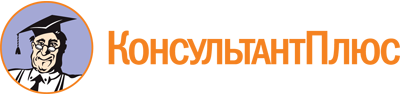 Распоряжение Правительства Ставропольского края от 27.09.2010 N 382-рп
(ред. от 16.08.2011)
"О мерах по обеспечению перехода на предоставление в электронной форме первоочередных государственных, муниципальных услуг органами исполнительной власти Ставропольского края, органами местного самоуправления муниципальных образований Ставропольского края, а также услуг, предоставляемых в электронной форме государственными и муниципальными учреждениями Ставропольского края"
(вместе с "Планом-графиком перехода на предоставление в электронной форме первоочередных государственных услуг органами исполнительной власти Ставропольского края, а также услуг, предоставляемых в электронной форме государственными учреждениями Ставропольского края", "Перечнем этапов реализации плана-графика перехода на предоставление в электронной форме первоочередных государственных услуг органами исполнительной власти Ставропольского края, а также услуг, предоставляемых в электронной форме государственными учреждениями Ставропольского края")Документ предоставлен КонсультантПлюс

www.consultant.ru

Дата сохранения: 01.04.2024
 Список изменяющих документов(в ред. распоряжений Правительства Ставропольского краяот 08.11.2010 N 469-рп, от 13.04.2011 N 137-рп,от 16.08.2011 N 322-рп)Список изменяющих документов(в ред. распоряжений Правительства Ставропольского краяот 08.11.2010 N 469-рп, от 13.04.2011 N 137-рп,от 16.08.2011 N 322-рп)